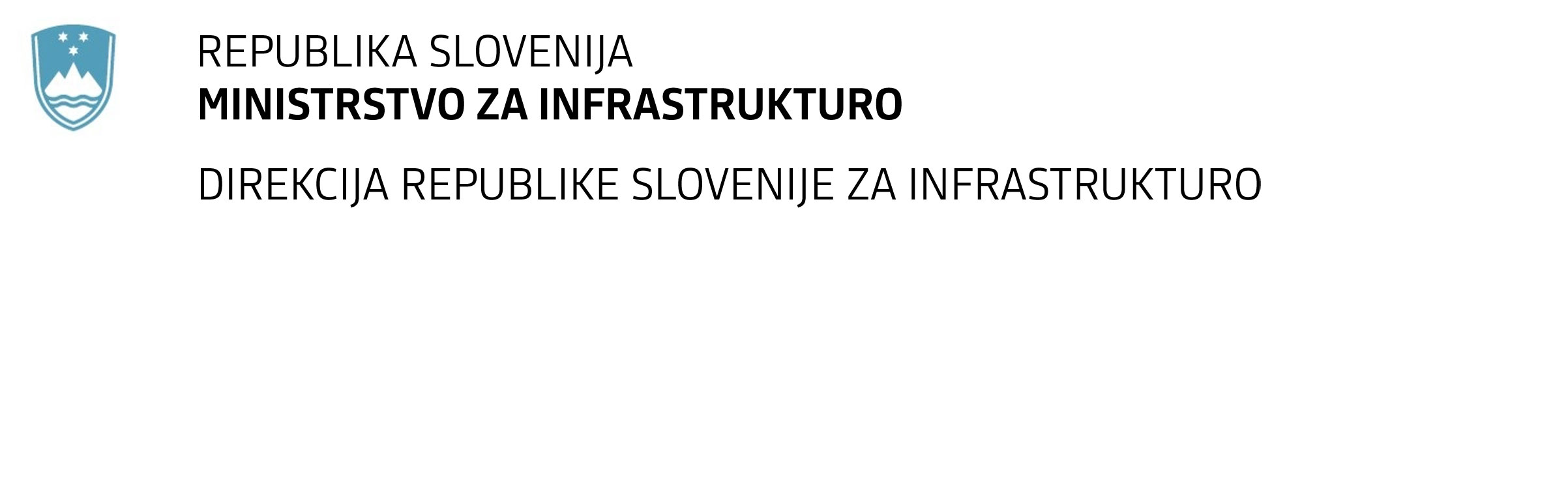 SPREMEMBA RAZPISNE DOKUMENTACIJE za oddajo javnega naročila Obvestilo o spremembi razpisne dokumentacije je objavljeno na "Portalu javnih naročil" Obrazložitev sprememb:Spremembe so sestavni del razpisne dokumentacije in jih je potrebno upoštevati pri pripravi ponudbe.JN005135/2022-B01 - Izdelava projektne dokumentacije in izvedbenih načrtov za nadgradnjo železniške infrastrukture na železniškem območju ljubljanskih postaj brez postaje Ljubljana, datum objave: 21.07.2022   (EU 2 - SL - Obvestilo o naročilu)Naročnik objavlja:popravljen vzorec pogodbeter dodatne dokumente:Odjemna merilna mesta SŽ Infrastruktura 2022 v območju ŽOLP2Točka 1 Navodil za pripravo ponudbe se v delu, kjer sta navedena roka spremeni tako, da se glasi:Točka 2.3 Navodil za pripravo ponudbe se spremeni tako, da se glasi:»2.3	Pojasnila in spremembe razpisne dokumentacijeVse zahteve za dodatne informacije v zvezi s postopkom se posredujejo na portal javnih naročil www.enarocanje.si (zahtevo za pojasnila razpisne dokumentacije mora ponudnik posredovati pravočasno, najkasneje dne 20. 9. 2022 do 10:00 ure, da bo lahko naročnik pripravil in objavil odgovore najkasneje dne 22. 9. 2022. Pojasnila in spremembe so sestavni del razpisne dokumentacije in jih je treba upoštevati pri pripravi ponudbe.«Točka 17.1.1, c) Projektne naloge se spremeni tako, da se glasi:»Lokomotivska postaja Ljubljana Moste - ureditev pralniških tirov, tirov za gariranje potniških vozil in progovzdrževalno mehanizacijo, tirov za oskrbovanje z gorivom (črpalka za gorivo), tirov za vakuumsko praznjenje WC-jev in ostalo infrastrukturo, potrebno za oskrbo, čiščenje, gariranje, …. lokomotiv in vagonov.- rok za izdelavo variant IZP na podlagi katerih se bo naročnik odločil za izbor variante, ki jo mora v nadaljevanju izvajalec detajlneje obdelati je 2 meseca od uvedbe v delo.- naročnik/ pooblaščeni inženir in upravljavec bodo predali pripombe na predane IZP-je v roku 15 delovnih dni.- rok za pridobitev projektnih pogojev in dokončanje IZP je 6 mesecev od uvedbe v delo.- rok za morebitno popravilo/ dopolnilo pregledanih IZP-jev in predaja dokončnih IZP-jev je 7 mesecev od uvedbe v delo.- IzN - rok za predajo IzN v revizijo naročniku/ pooblaščenemu inženirju in upravljavcu je 10 mesecev od uvedbe v delo.- IzN - naročnik/ pooblaščeni inženir in upravljavec bodo predali pripombe na IzN v roku 2 mesecev.- IzN - rok za oddajo IzN je 3 mesece po predaji IzN v revizijo oziroma 13 mesecev od uvedbe v delo.«Naročnik obvešča zainteresirane ponudnike, da je v objavo posredoval spremembo razpisne dokumentacije, in sicer spremembo vzorca pogodbe.Ne glede na določila ostalih delov razpisne dokumentacije (npr. projektne naloge), izdelava projektne dokumentacije za sisteme za informiranje potnikov (PIS), sisteme za klic v sili (SOS) in za urne sisteme na postajah in postajališčih ni predmet tega javnega naročila.Naročnik bo izvajalcu zagotovil projektno dokumentacijo iz prejšnjega odstavka, izvajalec po tem javnem naročilu pa jo bo dolžan pri izdelavi projektne dokumentacije upoštevati in vključiti rešitve, kot bodo izhajale iz prejete projektne dokumentacije. Izvajalec se bo dolžan pri vključevanju rešitev usklajevati z naročnikom ter izvajalcem projektne dokumentacije iz prejšnjega odstavka. V primeru, da izvajalec projektne dokumetnacije iz prejšnjega odstavka ne zagotavlja rešitev, potrebnih podatkov ali potrebnega sodelovanja, bo izvajalec po tem javnem naročilu dolžan o tem nemudoma obvestiti naročnika, ki bo dolžan zagotoviti manjkajoče podatke.